A.2.11 Registra gasto devengado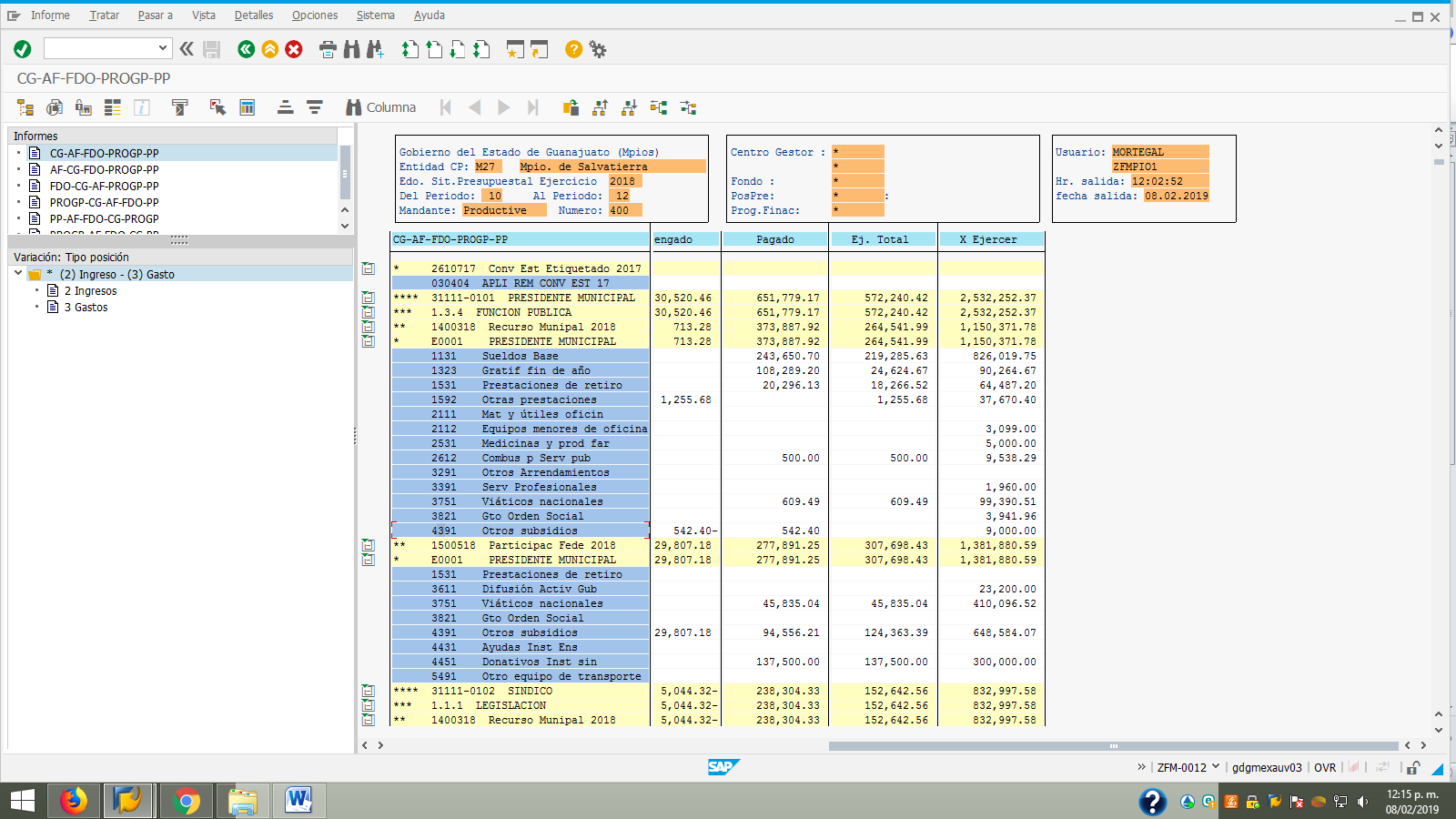 